Kaye Spence AM scholarship Application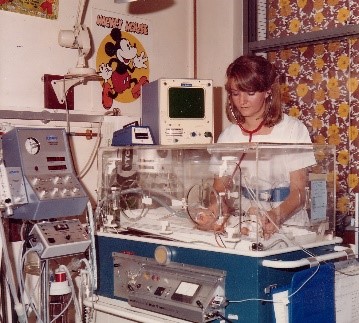 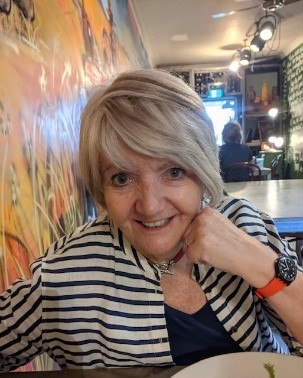 Application PrerequisitesMust currently be employed as a neonatal nurse in an Australian HospitalMust have attended a neonatal conference/seminar in the past 2 years (evidence required of same)Applicant name:Role:Hospital of Employment: Years working in neonatal nursing: Referee to support application (name, email address): Individual completing the application: Please provide an outline of how you or your colleague meet the selection criteria:recently published a paper, or have a publication historyconducted original researchled local quality improvement projectsmade a significant contribution to neonates or their care. This may be in the form of acknowledgement or recognition by parents, or through clinical practice or research. Please provide examples.____________________________________________________________________________________________________________________________________________________________________________________________________________________________________________________________________________________________________________________________________________________________________________________________________________________________________________________________________________________________________________________________________________________________________________________________________________________________________________________________________________________________________________________________________________________________________________________________________________________________________________________________________________________________________________________________________________________________________________________________________________________________________________________________________________________________________________________________________________________________________________________________Describe the qualities that make the nurse/you an asset to their/your workplace and to their/your nursing colleagues:____________________________________________________________________________________________________________________________________________________________________________________________________________________________________________________________________________________________________________________________________________________________________________________________________________________________________________________________________________________________________________________________________________________________________________________________________________________________________________________________________________________________________________________________________________________________________________________________________________________________________________________________________________________________________________________________________________________________________________________________________________________________________________________________________________________________________________________________________________________________________________________________Describe how you would utilise the scholarship if successful: __________________________________________________________________________________________________________________________________________________________________________________________________________________________________________________________________________________________________________________________________________________________________________________________________________________________________________________________________________________________________________________________________________________________________________________________________________________________________________________________________________________________________________________________________________________________________Additional information to support the application:__________________________________________________________________________________________________________________________________________________________________________________________________________________________________________________________________________________________________________________________________________________________________________________________________________________________________________________________________________________________________________________________________________________________________________________________________________________________________________________________________________________________________________________________________________________________________Submit by email: SCHN-SusanRyanSeminar@health.nsw.gov.au The successful applicant will be announced at the annual Susan Ryan Neonatal Seminar.